Disclosure Statement Concerning an Election Commitment
(Transparency in Election Commitments Act, S.N.B. 2018, c.1, ss.4 and 5)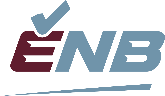 P 10 005(2024-03-14)Part A:  Election commitmentPart A:  Election commitmentRegistered political partyNumberTitleDescriptionType of commitment  Party commitment      Leader commitmentParty platform referenceType of disclosure statement Check one of the boxes:  (a) Cost estimate; i.e., an estimate of the commitment’s cost or financial implications.  (b) Maximum cost statement; i.e., if the commitment relates to a new or expanded program or service, the maximum cost to which the party commits if it forms the next government.      (c) An estimate of the financial implications of the election commitment has not been prepared because:  Insufficient information was available to prepare a cost estimate;  The election commitment will not have financial implications for the Province; or  The party declines to prepare a cost estimate or a maximum cost statement with respect to the election commitment.Complementary disclosure statementIf a maximum cost statement is checked above and the election commitment indicates it will also increase or reduce revenue, the following disclosure statement is also filed: Number and TitlePart B:  Financial implicationsPart B:  Financial implicationsPart B:  Financial implicationsPart B:  Financial implicationsPart B:  Financial implicationsPart B:  Financial implicationsPart B:  Financial implicationsPart B:  Financial implicationsFiscal Year2024-252025-262026-272027-282028-29SubsequentTotalOperating Budget – RevenueOperating Budget – ExpensesCapital Budget – Expenditures	These financial implications are included in the Summary of Election Commitments filed with this disclosure statement.	These financial implications are included in the Summary of Election Commitments filed with this disclosure statement.	These financial implications are included in the Summary of Election Commitments filed with this disclosure statement.	These financial implications are included in the Summary of Election Commitments filed with this disclosure statement.	These financial implications are included in the Summary of Election Commitments filed with this disclosure statement.	These financial implications are included in the Summary of Election Commitments filed with this disclosure statement.	These financial implications are included in the Summary of Election Commitments filed with this disclosure statement.	These financial implications are included in the Summary of Election Commitments filed with this disclosure statement.Part C:  Additional required informationEach significant assumption made in determining the cost estimate or maximum cost statement.The sources of information used in preparing the cost estimate or maximum cost statement.The computations done to prepare the cost estimate or maximum cost statement.Part D:  Publication  This disclosure statement has been made public by the registered political party; i.e., by or through any media, including a press release, a post on a website or any other public information media.Part E:  SignaturePart E:  Signature Official representative of the registered political party, or Chief agent of the registered political partyNameWritten signatureDateor Electronic signature (Type name)Date